.Very Easy --1 Bridge After Section 2 wall 2, 2 Tags After section 4, walls 4 & 6Section 1: Side, Close, Chasse Right, Rock Step ¼ forward shuffleSection 2: Step1/2 Pivot Turn, ½ Turning Shuffle, Coaster Step, Walk WalkBridge Wall 2 --- Walk Forward Right, Walk forward Left --- Carry on with Dance no RestartSection 3: Mambo Forward, Coaster step, Side Rock, Cross ShuffleSection 4: Bump Hips, Rock Step, Rolling turn RightTag End of wall 4 (Facing 12 o’clock) & wall 6 (Facing 6 o’clock)Don't Cha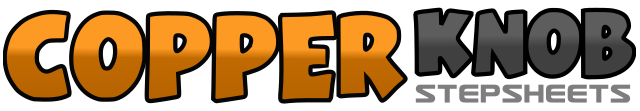 .......Count:32Wall:4Level:On Beat Improver Cha Cha.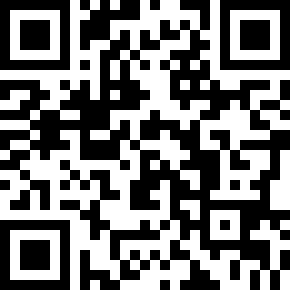 Choreographer:Rob Fowler (ES) - January 2011Rob Fowler (ES) - January 2011Rob Fowler (ES) - January 2011Rob Fowler (ES) - January 2011Rob Fowler (ES) - January 2011.Music:Don't - Billy CurringtonDon't - Billy CurringtonDon't - Billy CurringtonDon't - Billy CurringtonDon't - Billy Currington........1,2Step Right to Right side, Step Left next to Right3&4Right chasse to Right side(RLR)5,6Rock Left over Right, Recover back on Right7&8Make ¼ Left into Forward Left Shuffle (LRL)1,2Step forward Right, Make ½ pivot turn Left3&4Making ½ turn Left doing Right Shuffle(RLR)5&6Left Coaster Step (LRL)7,8Walk Forward Right, Walk forward Left1&2Rock forward Right, Recover back onto Left, Step Right next to Left3&4Left Coaster step(LRL)5,6Rock Right to Right side, Recover to Left7&8Cross Right over Left, Step Left To Left Side, Cross Right Over Left1,2Step Left To Left side bumping hip Left, Bump Hips Right3&4Bump Hips Left, Right, Left5,6Rock Right over Left, Recover Back onto Left7,8&Make ¼ turn Right onto Right, Make ½ turn Right stepping back Left, make ¼ turn Right start over from Count 11,2Step Right to Right side, Step Left next to Right Start Dance